2021年汉江师范学院在鄂招生书法学专业（本科）考生报名公告各位湖北考生：因湖北省尚无书法学专业统考,我校书法学专业（本科）2021年在湖北省认可湖北美术学院书法学专业校考成绩。凡报考我校书法学专业的湖北考生必须同时在汉江师范学院和湖北美术学院报名。具体流程如下：一、汉江师范学院报名    报名时间：即日起至2月28日下午6：00截止    报名方式：进入“汉江师范学院招生办公室”微信公众号报名或者扫描下方二维码直接报名。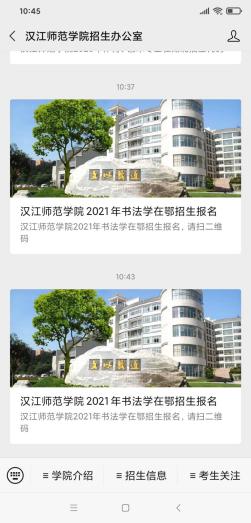 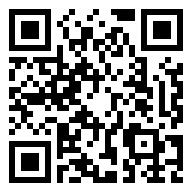 二、湖北美术学院报名    湖北美术学院报名请查询https://zjc.hifa.edu.cn/info/1060/1440.htm，此公告已详细公布考试安排、报名要求、报名流程。书法学专业考试由湖北美术学院统一组织安排。                                               汉江师范学院招生办公室                                                         2021年2月7日                                     